Publicado en Madrid el 20/11/2017 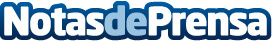 Importantes marcas e influencers se reúnen para formar a mujeres víctimas en su acceso al empleoDurante esta semana, las mujeres recibirán una atención 360º para recuperar su autoestima, mejorar su imagen personal y adquirir recursos para la búsqueda de empleoDatos de contacto:Sofía MoránNota de prensa publicada en: https://www.notasdeprensa.es/importantes-marcas-e-influencers-se-reunen Categorias: Sociedad Solidaridad y cooperación Recursos humanos http://www.notasdeprensa.es